RIWAYAT HIDUPHasbi, lahir pada Tanggal 13 Mei 1990 di Maros. Anak ke lima dari tujuh bersaudara dari Pasangan Almarhum H. Abu bakar dan  Almrhumah Hj. Sudarmi Penulis Tamat dalam Jenjang Pendidikan Formal Pertama di SD. Neg Bulurokeng  pada Tahun 2002. 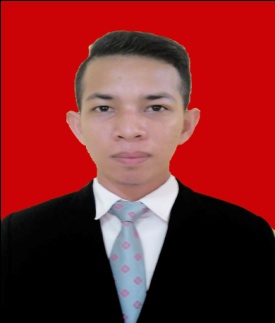 Kemudian Penulis melanjutkan Pendidikan di SMP Negeri 09 Makassar dan Tamat Tahun 2005.  Melanjutkan ke Sekolah Menengah Kejuruan di SMK Darussalam  Makassar dan Tamat pada Tahun 2008. Setelah Tamat SMK pada Tahun (2008), Penulis melanjutkan Pendidikan di Universitas Negeri Makassar Fakultas Ilmu Pendidikan, Jurusan Pendidikan Luar Biasa pada tahun 2010Selama berstatus Mahasiswa, Penulis pernah aktif dalam LK (Lembaga Kemahasiswaan), diantaraanya :Anggota  Bidang II (Minat & bakat) HMJ PLB FIP UNM Periode 2010-2011Sekretaris Bidang III (PPM) HMJ PLB FIP UNM Periode 2011-2012Staf Bidang PTK BEM FIP UNM Periode 2013-2014